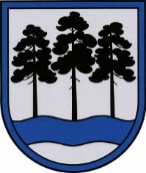 OGRES  NOVADA  PAŠVALDĪBAReģ.Nr.90000024455, Brīvības iela 33, Ogre, Ogres nov., LV-5001tālrunis 65071160, e-pasts: ogredome@ogresnovads.lv, www.ogresnovads.lv PAŠVALDĪBAS DOMES SĒDES PROTOKOLA IZRAKSTS6.Par detālplānojuma izstrādes uzsākšanu nekustamajam īpašumam Jāņa Grestes ielā 3, Lielvārdē, Ogres novadā2022.gada 2.martā Ogres novada pašvaldībā (turpmāk – Pašvaldība) saņemts SIA „Neste Latvija” (turpmāk Detālplānojuma ierosinātājs), kurš uz 2022.gada 4.marta pilnvaras Nr. PRE–01/22–22 pamata pārstāv nekustamā īpašuma Jāņa Grestes iela 3, Lielvārdē, Ogres novadā, kadastra Nr. 7433 002 0047, īpašnieku SIA „Plesco Real Estate”, reģistrācijas Nr.40003516351, iesniegums (reģistrēts Pašvaldībā ar Nr. 2–4.1/1157) ar lūgumu pieņemt lēmumu par detālplānojuma izstrādi jauna ceļa pievienojuma izveidošanai pie valsts galvenā autoceļa A 6 (Laimdotas iela) plānotajai degvielas uzpildes stacijai „Neste”, Jāņa Grestes ielā 3, Lielvārdē.Saskaņā ar Lielvārdes pagasta zemesgrāmatas nodalījumu Nr.143 nekustamais īpašums Jāņa Grestes iela 3, Lielvārdē, Ogres novadā sastāv no vienas zemes vienības (turpmāk Zemes vienība). Īpašumtiesības uz minēto nekustamo īpašumu ir nostiprinātas uz SIA „Plesco Real Estate” vārda.    	Saskaņā ar Lielvārdes novada pašvaldības domes saistošajiem noteikumiem Nr.3 „Teritorijas attīstības plānošanas dokumenta „Lielvārdes novada teritorijas plānojums 2016.–2027.gadam” grafiskā daļa un teritorijas izmantošanas un apbūves noteikumi” zemes vienībai funkcionālā zona noteikta Publiskās apbūves teritorija (P), kurā viens no galvenajiem izmantošanas veidiem noteikts tirdzniecības un/vai pakalpojumu objektu apbūve. Zemes vienībā plānots būvēt degvielas uzpildes staciju. Detālplānojuma ierosinātājs piekļuvi Zemes vienībai paredzējis no valsts autoceļa A 6 (Laimdotas iela) Rīga – Daugavpils – Krāslava – Baltkrievijas robeža (Patarnieki). Saskaņā ar Ministru kabineta 2014.gada 14.oktobra noteikumu Nr.628 „Noteikumi par pašvaldību teritorijas attīstības plānošanas dokumentiem” 39.3.apakšpunktu detālplānojumu izstrādā, ja paredzēts būvēt ceļa pievienojumu valsts vai pašvaldības autoceļam un teritorijas plānojumā, lokālplānojumā, transporta attīstības plānā vai tematiskajā plānojumā nav atrisināta piekļuve zemes īpašumam. Lielvārdes novada teritorijas plānojumā 2016.–2027.gadam piekļuve Zemes vienībai no valsts galvenā autoceļa A 6 Rīga – Daugavpils – Krāslava – Baltkrievijas robeža (Patarnieki) nav risināta, lokālplānojums, transporta attīstības plāns vai tematiskais plānojums nav izstrādāts.Ņemot vērā minēto, kā arī pamatojoties uz Teritorijas attīstības plānošanas likuma 28.pantu, Ministru kabineta 2014.gada 14.oktobra noteikumu Nr.628 „Noteikumi par pašvaldību teritorijas attīstības plānošanas dokumentiem” 39.3 apakšpunktu, 96., 98. un 102.punktu, Ministru kabineta 2008.gada 7.jūlija noteikumu Nr.505. „Noteikumi par pašvaldību, komersantu un māju ceļu pievienošanu valsts autoceļiem” 2.punktu,balsojot: ar 23 balsīm "Par" (Andris Krauja, Artūrs Mangulis, Atvars Lakstīgala, Dace Kļaviņa, Dace Māliņa, Dace Nikolaisone, Dainis Širovs, Dzirkstīte Žindiga, Edgars Gribusts, Egils Helmanis, Gints Sīviņš, Ilmārs Zemnieks, Indulis Trapiņš, Jānis Iklāvs, Jānis Kaijaks, Jānis Lūsis, Jānis Siliņš, Linards Liberts, Mariss Martinsons, Pāvels Kotāns, Raivis Ūzuls, Toms Āboltiņš, Valentīns Špēlis), "Pret" – nav, "Atturas" – nav, Ogres novada pašvaldības dome NOLEMJ:Atļaut uzsākt detālplānojuma izstrādi nekustamajam īpašumam Jāņa Grestes ielā 3, Lielvārdē, Ogres novadā, kadastra Nr. 7433 002 0047, (turpmāk – Detālplānojums). Apstiprināt Detālplānojuma izstrādes darba uzdevumu saskaņā ar 1.pielikumu. Apstiprināt par Detālplānojuma izstrādes vadītāju Ogres novada pašvaldības (turpmāk – Pašvaldība) Centrālās administrācijas Attīstības un plānošanas nodaļas telpisko plānotāju. Noslēgt starp Pašvaldību un Detālplānojuma izstrādes ierosinātāju SIA „Neste Latvija” līgumu par Detālplānojuma izstrādi un finansēšanu saskaņā ar 2. pielikumu.Noteikt, ka šis lēmums zaudē spēku, ja netiek izpildīts tā 4.punkts. Uzdot Pašvaldības Centrālās administrācijas Attīstības un plānošanas nodaļas telpiskajam plānotajam: piecu darbdienu laikā pēc šī lēmuma spēkā stāšanās nodrošināt paziņojuma par Detālplānojuma izstrādes uzsākšanu un šī lēmuma ievietošanu Teritorijas attīstības plānošanas informācijas sistēmā, kā arī publicēšanu Pašvaldības interneta vietnē;četru nedēļu laikā pēc lēmuma spēkā stāšanās nodrošināt paziņojuma par Detālplānojuma izstrādes uzsākšanu nosūtīšanu detālplānojuma teritorijā esošo nekustamo īpašumu īpašniekiem, kas nav detālplānojuma ierosinātāji, un  nekustamo īpašumu īpašniekiem, kuru īpašumā (valdījumā) esošie nekustamie īpašumi robežojas ar Detālplānojuma teritoriju.Kontroli par lēmuma izpildi uzdot Pašvaldības izpilddirektoram.(Sēdes vadītāja,domes priekšsēdētāja  E. Helmanis paraksts)Ogrē, Brīvības ielā 33Nr.62022.gada 31.martā